Итоговое родительское собрание
« Дети на год старше стали!»Цели: -дать характеристику ребенку с 1 – 3 лет,- подвести итоги  решения образовательных и воспитательных задач за             2013 – 2014 учебный  год,-  познакомить  с задачами оздоровительной кампании в детском саду.Ход  собранияОрганизационные вопросы.
Здравствуйте, дорогие родители!  Спасибо, что пришли на собрание. Тема родительского собрания : « Дети на год старше стали!». Для начала  необходимо выбрать секретаря.Знакомство с новым воспитателем.« Кто такой -  малыш с 1 -3 лет»Стихотворение В.Артюшатского « Растем» Итог( Сборник « Марафон»)
Вот и незаметно пролетел год ваших детей в детском саду. В начале года (в сентябре) они пришли 2 летними малышами, а в мае почти всем исполнилось или исполнится 3 года и заметно, как они подросли: и физически и умственно.
Хочется сказать Вам, дорогие родители, большое спасибо за совместную работу с детьми.
Хочется вспомнить слова  
В. Сухомлинского « Какими бы прекрасными ни были  наши дошкольные учреждения, самыми главными мастерами, формирующие разум, мысли и все остальное в малыше, является МАТЬ и ОТЕЦ – это вы РОДИТЕЛИ!».
Главным воспитателем своих детей являются родители, но воспитывать детей невозможно без определенных знаний по педагогике и психологии. Возраст, который пережили  все дети, от 1 до 3 лет связан с быстрыми и качественными изменениями в развитии ребенка. Полностью зависимого от взрослого, он превращается в деятельную личность. Младенцу  было достаточно доброжелательного внимания взрослых,   а теперь ребенку  раннего возраста это невозможно. Для него окружающее пространство , главным образом предметное, становится самореализацией и самоутверждением. В этом возрасте (с 1 до 3 лет) малыш осваивает речь, предметные действия, делает первые попытки рисовать и строить из кубиков,  проявляет инициативу в общении со взрослыми и сверстниками, стремится участвовать в совместной деятельности, у него проявляются первые формы сюжетной игры (« Мы едем на машине», Салон красоты»,                  « Мы на  кухне», « Дочки – матери», « Разговоры по телефону»). Ребенок имеет свои пусть еще свои желания и предпочтения, приобретает представления о себе. До 3 лет закладывается фундамент всех качеств характера, отношение к окружающему  и образа « Я».  Этот возраст для ребенка наполнен радостными переживаниями своих возможностей, результативности своих усилий, первых достижений.  Но вот воспитание и обучение ребенка раннего возраста все чаще ставит взрослого  в своеобразный педагогический тупик. Ребенок этого  возраста напористо отстаивает свою независимость и его трудно дисциплинировать, нередко агрессивно выражает свои предпочтения и его не удается заставить делать то, что удобно взрослому, а самому малышу неинтересно. Причина таких проблем чаще всего связаны с  ошибками в воспитании ребенка и общении с ним, зная особенности, свойственно ребенку 1 -3 лет, необходимо находить « золотую середину», между требовательностью и любовью и с вашей помощью и терпением ваши дети научатся различать, что хорошо , а что плохо.«Чему мы научились и что мы знаем?»
На начало 2013 -2014 года были поставлены самые необходимые образовательные и воспитательные задачи, которыми мы с вами решали на протяжении всего года:
- развитие навыков САМООБСЛУЖИВАНИЯ, ФОРМИРОВАНИЕ ГИГИЕНИЧЕСКИХ НАВЫКОВ и ЭЛЕМЕНТАРНЫЙ БЫТОВОЙ ТРУД (одеваться и раздеваться, навыки опрятности, пользоваться индивидуальными предметами гигиены, принимать горячую и холодную пищу);
- формирование навыков ДВИГАТЕЛЬНОЙ  ДЕЯТЕЛЬНОСТИ (укреплять здоровье средством занятий : «дорожки здоровья»,  воздушные ванны, утренняя гимнастика умывание и обтирание, пальчиковые игры;  заниматься физическими упражнениями , ходить, бегать, прыгать, катать мяч, ползать…);
- овладение СОЦИАЛЬНЫМИ  НАВЫКАМИ  ( может играть рядом, не мешать другим детям, подражать действиям сверстника и взрослого, общаться в диалоге с воспитателем, в самостоятельной игре сопровождая действия речью, следить за действиями других, героев кукольного театра, быть культурными и воспитанными – говорить                   « Спасибо», « Здравствуйте» , « До свидание», « Пожалуйста».;
-развитие навыков  ТРУДОВОЙ ДЕЯТЕЛЬНОСТИ ( выполнять простейшие трудовые действия, наблюдения за трудовыми процессами…);
- ФОРМИРОВАНИЕ  НАВЫКОВ БЕЗОПАСНОСТИ В ДЕТСКОМ САДУ ( воспитание нравственных качеств в ребенке – дисциплинированности…):
- ФОРМИРОВАНИЕ ЭЛЕМЕНТАРНЫХ  МАТЕМАТИЧЕСКИХ ПРЕДСТАВЛЕНИЙ,
-  РАЗВИТИЕ КОММУНИКАТИВНЫХ ВИДОВ ДЕТСКОЙ ДЕЯТЕЛЬНОСТИ – РАЗВИТИЕ РЕЧИ  (сопровождать речью игровые и бытовые дела, слушать стихи , сказки , небольшие рассказы, без наглядного сопровождения,  отвечать на вопросы, знать содержание 4 сказок « Репка», « Теремок», « Колобок», « Курочка Ряба», рассказывать небольшие стихотворения,  знакомство с окружающим миром: растениями, частью человека, с одеждой …);
- развитие ПОЗНАВАТЕЛЬНО – ИССЛЕДОВАТЕЛЬСКОЙ  деятельности, КОНСТРУИРОВАНИЕ;
-  ФОРМИРОВАНИЕ НАВЫКОВ ХУДОЖЕСТВЕННОГО ТВОРЧЕСТВА ( различать и называть основные 6 цветов, знать название фломастер, карандаш, краски, ручка, кисти клей пластилин и уметь с ним работать…);
- ОВЛАДЕНИЕ МУЗЫКАЛЬНЫМИ НАВЫКАМИ ( слушать песни, двигаться в соответствии с характером музыки, уметь выполнять движения, называть музыкальные инструменты).Все эти задачи будут решаться с усложнением на протяжении всего дошкольного возраста, а вам , дорогие родители , нужно помогать и развивать ребенка, заниматься, говорить,  просто ходить и наблюдать за окружающими предметами, читать книги и развивать мелкую моторику рук и играть в пальчиковые игры. Анкета для родителей « Итоги нашей совместной воспитательной и образовательной работы с детьми».АНКЕТАОхотно ли  Вы посещаете  (будете посещать) родительские собрания? а ) да,   б ) нет;Какие изменения произошли в ребенке за год ( положительные, отрицательные):
а ) в поведении, 
б ) самообслуживании,
в ) в общении,
г ) культуре и труде,
д ) в отношении к природе,
е ) в речи,
ж ) в физическом развитии,
з )художественном – эстетическом  творчествеВаши вопросы администрации детского сада, врачу и медсестре, воспитателям:Ваши пожелания и предложения по работе воспитателей с детьми..Отзывы  о работе воспитателей.
Папки – портфолио  « Как мы трудились и чему научились!»д ) благодарности родителям.Еще раз большое спасибо, дорогие родители, за  вашу помощь детям, группе и детскому саду, большое  спасибо работе родительского  комитета – вы  сделали много.,  а это порой было трудно, но вы у нас были самые ЛУЧШИЕ!« СПАСИБО ВАМ ЗА ТРУД БОЛЬШОЙ,ЗА ВСЕ, ЧТО СДЕЛАНО С ДУШОЙ!« Здравствуй, солнечное лето!»Здравствуй, ЛЕТО!Татьяна Бокова

Сколько солнца! Сколько света! 
Сколько зелени кругом! 
Что же это? Это ЛЕТО
Наконец спешит к нам в дом.
Певчих птиц разноголосье!
Свежий запах сочных трав,
В поле спелые колосья
И грибы в тени дубрав.
Сколько вкусных сладких ягод
На поляночке в лесу!
Вот наемся я и на год
Витаминов запасу!
Накупаюсь вволю в речке,
Вволю буду загорать.
И на бабушкиной печке
Сколько хочешь буду спать!
Сколько солнца! Сколько света!
Как прекрасен летний зной!
Вот бы сделать так, что лето
Было целый год со мной! 
а)  задачи летней оздоровительной компании в детском саду,
б) как провести отпуск  с ребенком? Воспитатель предлагает родителям обмен опытом совместных путешествий с ребенком, дать друг другу советы…
Советы для родителей.
1. Летом дети максимальное время должны на свежем воздухе. А это - солнечные и воздушные ванны
2.Легкая одежда и головной убор;
3. Купание – закаливающее средство. Разрешается купать ребенка в водоеме с 2 летнего возраста при температуре воды  23 гр. ..С, купание натощак и обязательно в сопровождении взрослого человек,4. Правила безопасного поведения на воде 
5 .Соблюдать режим дня: дневной сон обязательно, полноценное разнообразное питание , активные игры.
в) познакомить с режимом работы в летний период,
г) дежурный детский сад. Что это такое?Обмен мнениями ,  вопросы по теме  собрания   И.В.Бухарева « Радуйся"
( сборник стихов  «Пусть хватит вам любви»)
Радуйтесь лету, дождю и цветам,
Ветру и птицам, смешным облакам, 
Радуйтесь солнцу,  деревьям и птицам!
Завтра это не повторится.
Будут цветы, облака, будет ветер,
Будут и птицы, другие на свете.
Будут красивее наша Земля.
Радуйтесь жизни, так же, как я!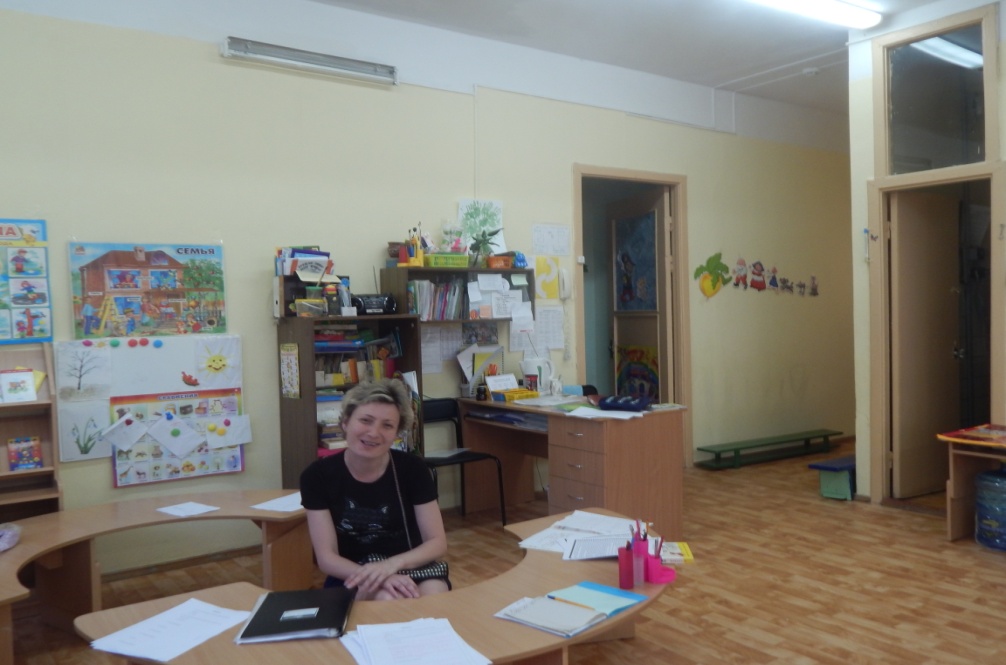 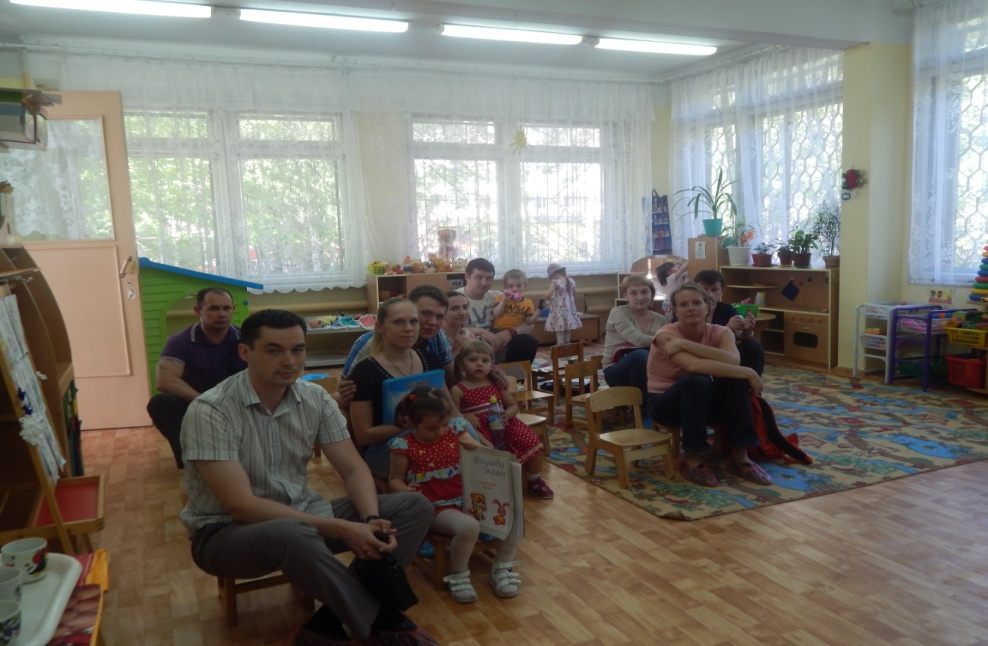 